國立屏東科技大學111學年度四技產學訓合作訓練計畫專班招生簡章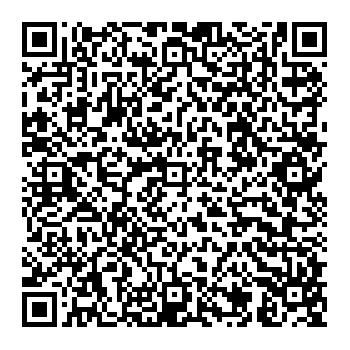 專班名稱電腦輔助設計與製造產學訓班辦理系所機械工程系四技進修部報名對象110學年度 機械科、電圖科三年級學生網路報名時間2022年04月15日~05月10日繳費截止時間2022年05月1065E5面試日期2022年05月22日榜單公告時間2022年06月08日正取生報到2022年06月09日~ 06月15日高屏澎東分署報到2022年09月01日(四)開學日2022年09月12日(一)修業年限第一學年，學生(員)於週一至週五日間至高屏澎東分署接受專業技術養成訓練，為期 1 年(1800 小時)；在此期間，每位學生(員)將接受電腦輔助立體製圖和CNC車床與CNC銑床等專業訓練，培訓單位將輔導學生(員)參加「電腦輔助立體製圖丙級」和「CNC銑床乙級」技能檢定考試，學生(員)於培訓單位結訓後成績合格者發給結訓證書，並由國立屏東科技大學依據教育相關法規做專業必修課程採認學分。另於週六在學校進行校定必修與系專業必修課程。第二~四學年學生(員)於週一至週五日間赴合作企業工作實務訓練，並於週六在學校於修業期限內完成學校所需課程。(依實際排課狀況為主)合作產商巧新科技工業股份有限公司(屏東廠)油機工業股份有限公司良聯工業股份有限公司翔榛興業股份有限公司能否轉系專班學生不得辦理保留入學資格、轉系及轉班就謮。中斷就業專班學生因故不能至合作廠商工作時，即喪失就讀資格，且不予保留學籍。